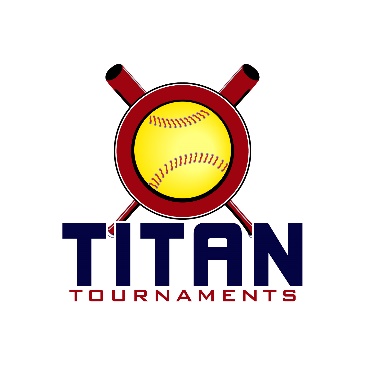 Thanks for playing ball with Titan!Below you will find the schedule and some important rules to note.
16U/ 18U Park Address: East Jackson Park – 225 Lakeview Drive, Nicholson, GA

Format: 6 seeding games, followed by single elimination bracket playEntry Fee - $425
Admission - $7 per day

Sanction $35 if unpaid in 2018Please check out the How much does my team owe document.Rosters must be submitted to me via email prior to the tournament tournamenttitan@gmail.com. Roster/waiver forms can be found by holding the control button while clicking the following words - Roster & Waiver Form  At the absolute latest, you must submit your roster prior to first pitch at the tournament. Rosters will be filed electronically and you will be able to retain your hard copy. Coaches must have birth certificates available on site.Run rule is 12 after 3, 10 after 4, 8 after 5. Games are 7 innings if time permits.
The pitcher shall have both feet touching the pitching rubber, and shall continue to do so until the forward step.
The on deck circle is on your dugout side. If you are uncomfortable with your player being that close to the batter, you may have them warm up further down the dugout, but they must remain on your dugout side.
Headfirst slides are allowed, faking a bunt and pulling back to swing is allowed.Runners must make an attempt to avoid contact, but do not have to slide.
Warm Up Pitches – 5 pitches between innings or 1 minute, whichever comes first.Coaches – one defensive coach is allowed to sit on a bucket or stand directly outside of the dugout for the purpose of calling pitches. Two offensive coaches are allowed, one at third base, one at first base.
Offensive: One offensive timeout is allowed per inning.
Defensive: Three defensive timeouts are allowed during a seven inning game. On the fourth and each additional defensive timeout, the pitcher must be removed from the pitching position for the duration of the game. In the event of extra innings, one defensive timeout per inning is allowed. An ejection will result in removal from the current game, and an additional one game suspension. Flagrant violations are subject to further suspension at the discretion of the onsite director.*Games are 75 minutes finish the inning*Game TimeFieldAge GroupTeamScoreTeamSaturdaySaturdaySaturdaySaturdaySaturdaySaturday9:001HSGA Fire 0410-1GA Heat9:004HSLilburn T-Birds7-8Tiger Softball10:301HSEaston Elite3-1GA Heat10:302HSEaston Elite Speed0-1GA Fire 0210:304HSGA Fire 043-3Tiger Softball12:001HSEaston Elite Speed8-6GA Heat12:002HSLilburn T-Birds0-12GA Fire 0212:004HSGA Fire 044-5Easton EliteBuilt In Time For LunchBuilt In Time For LunchBuilt In Time For LunchBuilt In Time For LunchBuilt In Time For LunchBuilt In Time For Lunch2:151HSLilburn T-Birds3-10GA Heat2:152HSTiger Softball1-7GA Fire 022:154HSEaston Elite Speed4-3Easton Elite3:451HSLilburn T-Birds5-8Easton Elite3:452HSGA Fire 045-6GA Fire 023:454HSEaston Elite Speed6-3Tiger SoftballGame TimeFieldAge GroupTeamScoreTeamEast Jackson Park - SundayEast Jackson Park - SundayEast Jackson Park - SundayEast Jackson Park - SundayEast Jackson Park - SundayEast Jackson Park - Sunday9:304HSGA Fire 04      5-4Easton Elite Speed11:004HSGA Fire 041-6Lilburn T-Birds11:003HSTiger Softball6-7GA Heat11:001HSGA Fire 027-1Easton Elite12:304HSEaston Elite Speed3-1Lilburn T-Birds12:303HSTiger Softball4-3Easton Elite12:301HSGA Fire 024-2GA Heat16U/18U Bracket - Sunday16U/18U Bracket - Sunday16U/18U Bracket - Sunday16U/18U Bracket - Sunday Ga Fire 02 13 Ga Fire 02 13 Ga Fire 02 131 Ga Fire 04 Price 5 Ga Fire 04 Price 5 Ga Fire 04 Price 5Field 1 -3:30Field 1 -3:30(4 Ga Fire 02  3 Ga Fire 02  3 Ga Fire 02  34Field 1 - 2:00Field 1 - 2:00(1 Tiger Softball 0 Tiger Softball 0 Tiger Softball 05 Tiger Softball 9 Tiger Softball 9 Tiger Softball 9Field 1 - 5:00Field 1 - 5:00(6 Easton Elite Easton Elite Easton Elite Easton Elite 12 Easton Elite 12 Easton Elite 12CHAMPIONSCHAMPIONSCHAMPIONS3Field 3 - 2:00Field 3 - 2:00(2 Easton Elite 9 Easton Elite 9 Easton Elite 96 Ga Heat 0 Ga Heat 0 Ga Heat 0Field 3 - 3:30Field 3 - 3:30(5 Easton Elite 8 Easton Elite 8 Easton Elite 8 Easton Elite Speed 4 Easton Elite Speed 4 Easton Elite Speed 42Field 4 - 2:00Field 4 - 2:00(3 T Birds 3 T Birds 3 T Birds 37 T Birds 9 T Birds 9 T Birds 9